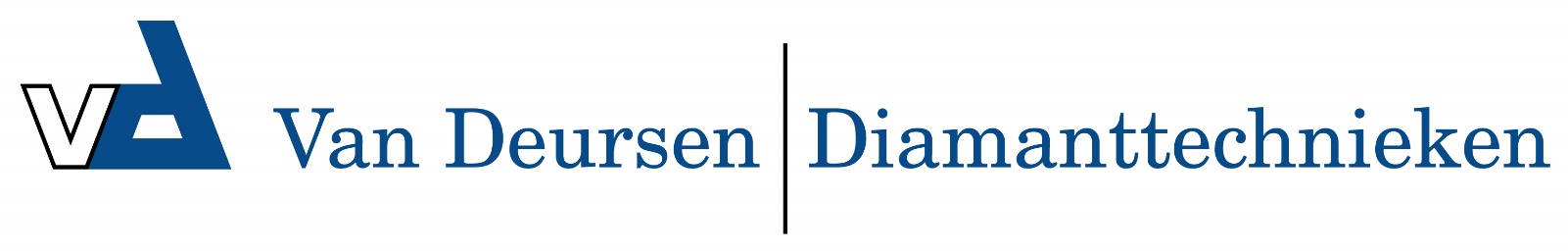 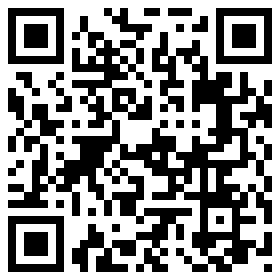 800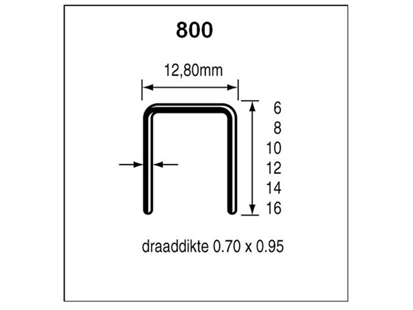 Geschikt voor gebruik in:
Dutack tacker NT816S
DutackPro tacker N816MgArtikelnummerlengtemateriaalinhoudvoordeelverpakking50880176 mmverzinkt100002050880188 mmverzinkt100002050880238 mmrvs100008508801910 mmverzinkt1000020508802012 mmverzinkt1000020508802114 mmverzinkt1000012508802414 mmrvs50008508802216 mmverzinkt1000012